Załącznik nr 8.2 do Regulaminu konkursu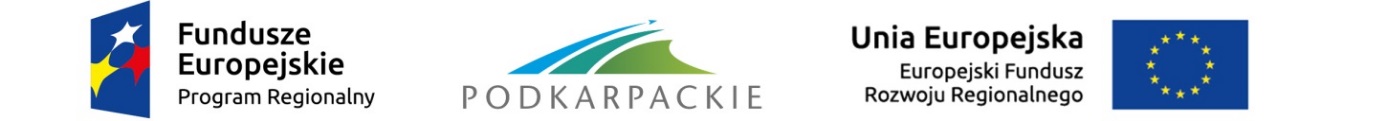 karta oceny merytorycznej projektu zgłoszonego do dofinansowania w ramach RPO WPw zakresie analizy finansowej i ekonomicznej KRYTERIA MERYTORYCZNE DOPUSZCZAJĄCE STANDARDOWEW przypadku stwierdzenia, że projekt nie spełnia w/w kryteriów, wniosek o dofinansowanie uzyskuje ocenę negatywną i nie podlega ocenie jakościowej. Wynik oceny wymaga uzasadnienia.KRYTERIA MERYTORYCZNE DOPUSZCZAJĄCE SPECYFICZNETyp I i II W przypadku stwierdzenia, że projekt nie spełnia w/w kryteriów, wniosek o dofinansowanie uzyskuje ocenę negatywną i nie podlega ocenie jakościowej. Wynik oceny wymaga uzasadnienia.karta oceny merytorycznej - jakościowej projektu zgłoszonego do dofinansowania w ramach RPO WPTyp I projektuW przypadku uzyskania przez projekt w ocenie jakościowej poniżej 20% maksymalnej liczby punktów, wynik oceny wymaga uzasadnienia.Typ II projektuW przypadku uzyskania przez projekt w ocenie jakościowej poniżej 20% maksymalnej liczby punktów, wynik oceny wymaga uzasadnienia.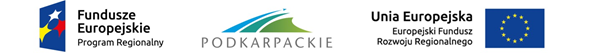 karta oceny merytorycznej projektu zgłoszonego do dofinansowania w ramach RPO WPw zakresie analizy technicznej i technologicznejKRYTERIA MERYTORYCZNE DOPUSZCZAJĄCE STANDARDOWEW przypadku stwierdzenia, że projekt nie spełnia w/w kryteriów, wniosek o dofinansowanie uzyskuje ocenę negatywną i nie podlega ocenie jakościowej. Wynik oceny wymaga uzasadnienia.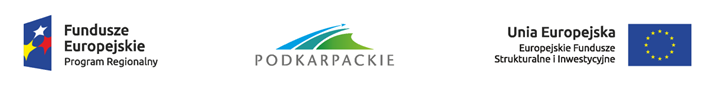 karta oceny merytorycznej - jakościowej projektu zgłoszonego do dofinansowania w ramach RPO WPTyp I projektuW przypadku uzyskania przez projekt w ocenie jakościowej poniżej 20% maksymalnej liczby punktów, wynik oceny wymaga uzasadnienia.Typ II projektuW przypadku uzyskania przez projekt w ocenie jakościowej poniżej 20% maksymalnej liczby punktów, wynik oceny wymaga uzasadnienia.Oś priorytetowa:VI. Spójność przestrzenna i społecznaDziałanie/poddziałanie:6.1 Rozwój potencjału endogenicznego regionuPROJEKTY Z ZAKRESU:1. Roboty budowlane i/lub wyposażenie dotyczące infrastruktury uzdrowiskowej i turystyczno-rekreacyjnej w gminach uzdrowiskowych. Projekty w tym zakresie mogą być realizowane na terenie gmin uzdrowiskowych tj. Iwonicz-Zdrój, Rymanów, Horyniec-Zdrój, Solina.2. Roboty budowlane i/lub wyposażenie dotyczące infrastruktury turystycznej i rekreacyjnej w oparciu o istniejące zasoby przyrodnicze, przestrzenne i kulturowe, poza wskazanymi gminami uzdrowiskowymi na terenach, dla których sporządzono operat uzdrowiskowy lub które posiadają status obszaru ochrony uzdrowiskowej. W ramach 2 typu projektu możliwe są inwestycje w zakresie urządzeń lecznictwa uzdrowiskowego. Wspierane inwestycje będą uwzględniały dostosowanie infrastruktury i wyposażenia do potrzeb osób niepełnosprawnych.Inwestycje w ramach działania 6.1 będą służyły poprawie sytuacji gospodarczej w regionie oraz będą miały wpływ na tworzenie warunków do rozwoju przedsiębiorczości i zatrudnienia. Projekty stanowić będą część lokalnych planów działania lub innych dokumentów strategicznych spełniających wymogi lokalnego planu działania.Nr wniosku:Nr wniosku:Tytuł projektu:Tytuł projektu:Wnioskodawca:Wnioskodawca:Wnioskowana kwota z EFRR (w zł):Wnioskowana kwota z EFRR (w zł):Data złożenia wniosku:Data złożenia wniosku:Lp.KryteriumTAKNIEUZASADNIENIELogika projektuPrawidłowość analizy wariantów alternatywnychKwalifikowalność wydatkówPoprawność przeprowadzenia analizy potencjału instytucjonalnego wnioskodawcyZasada zapobiegania dyskryminacji Równość szans kobiet i mężczyznZasada zrównoważonego rozwojuKlauzula delokalizacyjna (jeśli dotyczy)Prawidłowość metodologiczna i rachunkowa analizy finansowejSpełnienie kryteriów progowych wskaźników finansowychTrwałość finansowa projektuPrawidłowość analizy ekonomicznejUzasadnienie w przypadku oceny negatywnej wnioskuImię i nazwisko eksperta oceniającego wniosek:Data: 	Podpis:Lp.KryteriumTAKNIEUZASADNIENIEZgodność z Lokalnym Planem Działania.Wpływ projektu na rozwój przedsiębiorczości i tworzenie nowych i/lub utrzymanie istniejących miejsc pracy. Komplementarność do projektów z EFS wskazanych w lokalnym planie działania lub innym dokumencie strategicznym spełniającym wymogi planu działania. Uzasadnienie w przypadku oceny negatywnej wnioskuImię i nazwisko eksperta oceniającego wniosek:Data: 	Podpis:Oś priorytetowa:VI. Spójność przestrzenna i społecznaDziałanie/poddziałanie:6.1 Rozwój potencjału endogenicznego regionuPROJEKTY Z ZAKRESU:1. Roboty budowlane i/lub wyposażenie dotyczące infrastruktury uzdrowiskowej i turystyczno-rekreacyjnej w gminach uzdrowiskowych. Projekty w tym zakresie mogą być realizowane na terenie gmin uzdrowiskowych tj. Iwonicz-Zdrój, Rymanów, Horyniec-Zdrój, Solina.2. Roboty budowlane i/lub wyposażenie dotyczące infrastruktury turystycznej i rekreacyjnej w oparciu o istniejące zasoby przyrodnicze, przestrzenne i kulturowe, poza wskazanymi gminami uzdrowiskowymi na terenach, dla których sporządzono operat uzdrowiskowy lub które posiadają status obszaru ochrony uzdrowiskowej. W ramach 2 typu projektu możliwe są inwestycje w zakresie urządzeń lecznictwa uzdrowiskowego. Wspierane inwestycje będą uwzględniały dostosowanie infrastruktury i wyposażenia do potrzeb osób niepełnosprawnych.Inwestycje w ramach działania 6.1 będą służyły poprawie sytuacji gospodarczej w regionie oraz będą miały wpływ na tworzenie warunków do rozwoju przedsiębiorczości i zatrudnienia. Projekty stanowić będą część lokalnych planów działania lub innych dokumentów strategicznych spełniających wymogi lokalnego planu działania.Nr wniosku:Nr wniosku:Tytuł projektu:Tytuł projektu:Wnioskodawca:Wnioskodawca:Wnioskowana kwota z EFRR (w zł):Wnioskowana kwota z EFRR (w zł):Data złożenia wniosku:Data złożenia wniosku:Lp.KryteriumMaksymalna suma punktówPrzyznanapunktacjaUzasadnienieLokalizacja projektu na terenie strefy uzdrowiskowej15Poprawa stanu (jakości) zakładów lecznictwa uzdrowiskowego 15Związek infrastruktury objętej projektem z wprowadzeniem nowych usług w ramach lecznictwa uzdrowiskowego10Odnowienie zabytkowej infrastruktury uzdrowiskowej15Wpływ projektu na podniesienie atrakcyjności turystycznej gminy w której realizowany jest projekt15Liczba osób (turystów, kuracjuszy) korzystających z oferty pobytowej na terenie gminy w której zlokalizowany jest projekt10Inwestycje w zakresie urządzeń lecznictwa uzdrowiskowego10Komplementarność z innymi działaniami5Gotowość do realizacji projektu5Maksymalna liczba punktów100Uzasadnienie w przypadku negatywnej oceny wnioskuImię i nazwisko eksperta oceniającego wniosek:Data: 	Podpis:Lp.KryteriumMaksymalna suma punktówPrzyznanapunktacjaUzasadnieniePreferencje terytorialne15Wpływ projektu na podniesienie atrakcyjności turystycznej gminy w której realizowany jest projekt 20Wpływ projektu na poprawę ruchu turystycznego w oparciu o zasoby przyrodnicze 154.Zasoby kultury w gminie na obszarze której realizowany jest projekt205.Komplementarność z innymi działaniami156.Gotowość do realizacji projektu 57.Inwestycje w zakresie urządzeń lecznictwa uzdrowiskowego 10Maksymalna liczba punktów100Uzasadnienie w przypadku negatywnej oceny wnioskuImię i nazwisko eksperta oceniającego wniosek:Data: 	Podpis:Oś priorytetowa:VI. Spójność przestrzenna i społecznaDziałanie/poddziałanie:6.1 Rozwój potencjału endogenicznego regionuPROJEKTY Z ZAKRESU:1. Roboty budowlane i/lub wyposażenie dotyczące infrastruktury uzdrowiskowej i turystyczno-rekreacyjnej w gminach uzdrowiskowych. Projekty w tym zakresie mogą być realizowane na terenie gmin uzdrowiskowych tj. Iwonicz-Zdrój, Rymanów, Horyniec-Zdrój, Solina.2. Roboty budowlane i/lub wyposażenie dotyczące infrastruktury turystycznej i rekreacyjnej w oparciu o istniejące zasoby przyrodnicze, przestrzenne i kulturowe, poza wskazanymi gminami uzdrowiskowymi na terenach, dla których sporządzono operat uzdrowiskowy lub które posiadają status obszaru ochrony uzdrowiskowej. W ramach 2 typu projektu możliwe są inwestycje w zakresie urządzeń lecznictwa uzdrowiskowego. Wspierane inwestycje będą uwzględniały dostosowanie infrastruktury i wyposażenia do potrzeb osób niepełnosprawnych.Inwestycje w ramach działania 6.1 będą służyły poprawie sytuacji gospodarczej w regionie oraz będą miały wpływ na tworzenie warunków do rozwoju przedsiębiorczości i zatrudnienia. Projekty stanowić będą część lokalnych planów działania lub innych dokumentów strategicznych spełniających wymogi lokalnego planu działania.Nr wniosku:Nr wniosku:Tytuł projektu:Tytuł projektu:Wnioskodawca:Wnioskodawca:Wnioskowana kwota z EFRR (w zł):Wnioskowana kwota z EFRR (w zł):Data złożenia wniosku:Data złożenia wniosku:Lp.KryteriumTAKNIEUZASADNIENIELogika projektuPrawidłowość analizy wariantów alternatywnychKwalifikowalność wydatkówPoprawność przeprowadzenia analizy potencjału instytucjonalnego wnioskodawcyZasada zapobiegania dyskryminacji i równość szans kobiet i mężczyznZasada zrównoważonego rozwojuKlauzula delokalizacyjna (jeśli dotyczy)Wykonalność techniczna i technologiczna projektuUwarunkowania prawne i organizacyjne związane z procesem inwestycyjnymZmiany klimatuUzasadnienie w przypadku oceny negatywnej wnioskuImię i nazwisko eksperta oceniającego wniosek:Data: 	Podpis:Oś priorytetowa:VI. Spójność przestrzenna i społecznaDziałanie/poddziałanie:6.1 Rozwój potencjału endogenicznego regionuPROJEKTY Z ZAKRESU:1. Roboty budowlane i/lub wyposażenie dotyczące infrastruktury uzdrowiskowej i turystyczno-rekreacyjnej w gminach uzdrowiskowych. Projekty w tym zakresie mogą być realizowane na terenie gmin uzdrowiskowych tj. Iwonicz-Zdrój, Rymanów, Horyniec-Zdrój, Solina.2. Roboty budowlane i/lub wyposażenie dotyczące infrastruktury turystycznej i rekreacyjnej w oparciu o istniejące zasoby przyrodnicze, przestrzenne i kulturowe, poza wskazanymi gminami uzdrowiskowymi na terenach, dla których sporządzono operat uzdrowiskowy lub które posiadają status obszaru ochrony uzdrowiskowej. W ramach 2 typu projektu możliwe są inwestycje w zakresie urządzeń lecznictwa uzdrowiskowego. Wspierane inwestycje będą uwzględniały dostosowanie infrastruktury i wyposażenia do potrzeb osób niepełnosprawnych.Inwestycje w ramach działania 6.1 będą służyły poprawie sytuacji gospodarczej w regionie oraz będą miały wpływ na tworzenie warunków do rozwoju przedsiębiorczości i zatrudnienia. Projekty stanowić będą część lokalnych planów działania lub innych dokumentów strategicznych spełniających wymogi lokalnego planu działania.Nr wniosku:Nr wniosku:Tytuł projektu:Tytuł projektu:Wnioskodawca:Wnioskodawca:Wnioskowana kwota z EFRR (w zł):Wnioskowana kwota z EFRR (w zł):Data złożenia wniosku:Data złożenia wniosku:Lp.KryteriumMaksymalna suma punktówPrzyznanapunktacjaUzasadnienieLokalizacja projektu na terenie strefy uzdrowiskowej15Poprawa stanu (jakości) zakładów lecznictwa uzdrowiskowego 15Związek infrastruktury objętej projektem z wprowadzeniem nowych usług w ramach lecznictwa uzdrowiskowego10Odnowienie zabytkowej infrastruktury uzdrowiskowej15Wpływ projektu na podniesienie atrakcyjności turystycznej gminy w której realizowany jest projekt15Liczba osób (turystów, kuracjuszy) korzystających z oferty pobytowej na terenie gminy w której zlokalizowany jest projekt10Inwestycje w zakresie urządzeń lecznictwa uzdrowiskowego10Komplementarność z innymi działaniami5Gotowość do realizacji projektu5Maksymalna liczba punktów100Uzasadnienie w przypadku negatywnej oceny wnioskuImię i nazwisko eksperta oceniającego wniosek:Data: 	Podpis:Lp.KryteriumMaksymalna suma punktówPrzyznanapunktacjaUzasadnieniePreferencje terytorialne15Wpływ projektu na podniesienie atrakcyjności turystycznej gminy w której realizowany jest projekt 20Wpływ projektu na poprawę ruchu turystycznego w oparciu o zasoby przyrodnicze 154.Zasoby kultury w gminie na obszarze której realizowany jest projekt205.Komplementarność z innymi działaniami156.Gotowość do realizacji projektu 57.Inwestycje w zakresie urządzeń lecznictwa uzdrowiskowego 10Maksymalna liczba punktów100Uzasadnienie w przypadku negatywnej oceny wnioskuImię i nazwisko eksperta oceniającego wniosek:Data: 	Podpis: